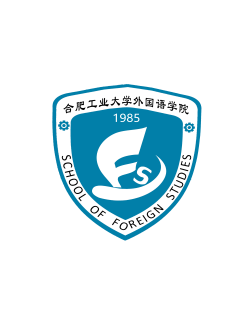 外国语学院献礼新中国成立70周年系列活动方案（四）“青春颂祖国”班级歌咏比赛外国语学院学生会2019年9月活动背景2019年是中华人民共和国建国70周年，穿越血与火的历史烟云，祖国母亲历经建设与改革的风雨洗礼，呈现出繁荣昌盛的局面。风雨砥砺，岁月如歌，70年披荆斩棘，70年风雨兼程，中国已从“站起来”到“富起来”，再到“强起来”。作为当代大学生，让我们用歌声为祖国母亲庆生。此次比赛本着公平公正自愿的原则，以繁荣校园文化，营造高雅的文化氛围，通过比赛引导学生开始演唱，用歌声歌唱祖国。活动目的及意义七十年来，新中国以令世界惊叹的速度从雨后初生，到如今的枝繁叶茂。在这一中国速度的背后，是几代青年人的青春，是他们的无私奉献，是他们的勇敢创新，是他们的弃小家以成大家的精神。所以，在这个新时期节点上，我们工大学子不应故步自封，要将自己的梦想与中国梦紧密相连，鉴定爱国信念，勇于作为，共铸中国梦!红歌内容积极向上，其情感真挚浓烈，其旋律优美高亢，是一种精神力量的源泉，是一种心灵感动的磁场，令人鼓舞，催人奋进。红歌铿锵有力，催人振奋。在演唱红歌、欣赏红歌的过程中，同学们可以在轻松愉快的过程中默默接受红色精神的洗礼，以激发同学们内心深处对健康向上、积极进取的文化追求。同时坚定爱国信念，使其融入到工大学子日常和学习生活中的方方面面。活动名称“青春颂祖国”班级歌咏比赛活动信息主办单位：合肥工业大学外国语学院活动时间：2019年9月27日下午活动地点：合肥工业大学翡翠湖校区活动对象：外国语学院全体学生活动形式：比赛共分为两部分，第一部分为军训红歌合唱大赛，以连队为单位参加比赛（军训期间已举办）；第二部分为班级红歌合唱大赛，以班级为单位参加比赛，所选歌曲必须符合主题，可以是爱国主义的歌曲也可以是革命歌曲，内容必须积极向上。活动实施（一）前期准备（1）班团建设部召集各班团组宣委员开会，通知活动相关事项。（2）确定此次参加大合唱比赛的连队及班级顺序。（3）审批活动场地。（4）邀请学院领导、老师及大艺团合唱队成员，组成大赛评审团。（二）活动宣传（1）联动各班班长、组宣委员，宣传此活动。（2）利用外国语学院QQ公众号等新媒体平台进行宣传。（三）比赛规则以班级为单位进行比赛，每个班级一首歌曲，自配伴奏（无伴奏酌情减分）。歌曲应为红色爱国歌曲，歌曲要求内容积极向上，曲调高昂。  连队或班级可自定口号、朗诵等。内容朝气蓬勃，积极向上。各班可在歌曲中自备道具，动作。     每个连队或班级一名指挥，配合并指挥演唱人员演唱。歌曲演绎形式可创新，切不可偏离主题。每班参与人数不能低于20人。（四）比赛流程（1）由主持人致开幕词，介绍评委及嘉宾（2）全体起立，奏唱国歌（3）各班按抽签顺序进行比赛。（4）所有参赛连队和班级演唱结束后统一收取打分表。计分原则为去掉一个最高分、一个最低分，取平均数。（五）奖项设置一等奖1名、二等奖2名、三等奖3名，优秀奖若干。六、经费预算七、注意事项1、进入赛场的所有人员，必须保持赛场安静和维护良好的比赛秩序。2、赛场禁止一切有碍公共场所文明卫生的行为。3、确定赛场时，应充分考虑竞赛规模。4、熟悉比赛的具体情况，拟订必要的补充规定。 5、细致检查比赛场地、器材及其他必需用品。6、加强与参赛队伍的联系。7、严肃、认真、公正、准确地执行比赛规程和规则。8、 恪尽己职，确保赛场维持良好的竞赛环境，使参赛者不受观众干扰。序号项目单价数量总价1中性笔210202荣誉证书710704海报、横幅20012005席卡4520总价310310310310